Felicia T. Farber, Esq., APM, B.S.E.E.                           					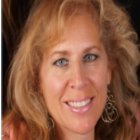 FARBER RESOLUTIONS LLC
15 Montauk TrailWayne, NJ  07470tel: 973-868-2219     fax: 973-616-7728ftfarber@gmail.comwww.farberresolutions.comFelicia Farber is a full-time arbitrator, mediator, workplace investigator and attorney  based in NJ/NY and providing online dispute resolution services nationally. With over 27 years of experience, she resolves commercial, civil and family disputes through mediation, arbitration and litigation. For 18+ years her practice has been primarily focused on ADR, specifically labor & employment, construction, business/commercial, tort, contract, homeowners/condo/coop association, environmental insurance, disability, divorce, foreclosure, products liability, will contests and medical malpractice disputes. Ms. Farber serves as an Arbitrator for the AAA, FINRA, CPR and the NJ Courts, and is a certified Federal Court Mediator, NJ Court-Approved Civil Mediator and Mentor, and Mediator for the AAA and CPR. She has extensive experience mediating for NJ State Courts, the NJ Office of Dispute Settlement (NJODS) and the US EEOC. She is also an Early Childhood Intervention Mediator, a Matrimonial Early Settlement Panelist, and a Military Ombudsman for the Employer Support of the Guard & Reserve. In total, she has conducted over 3000 mediations, many involving 7 and 8 figures.Ms. Farber was awarded the prestigious James B. Bosky Award as the 2019 ADR Practitioner of the Year by the New Jersey State Bar Association (NJSBA). She serves on the NJ Supreme Court Committee on Complementary Dispute Resolution & its Arbitration Advisory Committee and Advisory Committee on Mediator Standards. She also serves on the Eastern District of NY ADR Advisory Council & the NJSBA Executive Committee of the Labor & Employment Section, as Trustee for the Women in the Profession Section, Past Chair of the Dispute Resolution Section & former member of the Nominating Committee and General Counsel for the NJSBA. In addition, she serves as Vice President of the New Jersey Association of Professional Mediators, New Jersey Chair of the Women In Dispute Resolution Committee of the ABA, and is a member of the Construction Law Section of the Bergen County Bar Association.As a frequent speaker in NJ & NY, she regularly conducts presentations for state and county bar associations, Inns of Courts, law schools, and professional organizations. She has developed and taught Advanced Civil Mediation courses for NJODS, and Negotiation & Conflict Resolution and Mock Trial classes at William Paterson University. She also serves on the Editorial Advisory Board for the NJ State Bar Foundation publication Legal Eagle and is Chair of New Jersey City University Institute of Dispute Resolution Steering Committee for Thought Leadership and Program Experiences.Ms. Farber received her B.S. in Electrical/Computer Engineering from Tufts University and her J.D. from Benjamin N. Cardozo School of Law. She is a certified pet therapy handler, watercolor artist, and author.